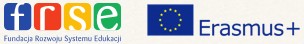 REGULAMIN REKRUTACJI I UCZESTNICTWA W PROJEKCIE                                                Erasmus +                 Learning, Applying, Studying together in Europe§ 1.Niniejszy regulamin określa zasady rekrutacji uczestników projektu pt. „Learning, Applying, Studying together in Europe”, który jest współfinansowany przez Unię Europejską w ramach sektora edukacji szkolnej, KA2 - współpraca na rzecz innowacji i wymiany dobrych praktyk programu Erasmus +.§ 2.Informacje o projekcieProjekt realizowany jest w IV Liceum Ogólnokształcącym im. Komisji Edukacji Narodowej w Elblągu , ul. Sienkiewicza 4 .Projekt jest współfinansowany przez Unię Europejską i jest realizowany w ramach programu partnerstwa strategiczne na rzecz rzecz innowacji i wymiany dobrych praktyk– współpraca szkół programu Erasmus +. Projekt skierowany jest do uczniów klas I oraz II.W projekcie może wziąć udział grupa maksymalnie 20 uczniów.Mobilności zagraniczne obejmują 10 uczniów.§ 3.Zasady rekrutacji uczestników projektuRekrutacja prowadzona będzie przez IV Liceum Ogólnokształcące im. Komisji Edukacji Narodowej w Elblągu , ul. Sienkiewicza 4 .W skład zespołu rekrutacyjnego wchodzą:            koordynator projektu – Anita Gańko,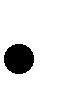            współopiekun projektu – Renata Ankiewicz,           współopiekun projektu – Dorota Gorczyńska-Gadaj,    współopiekun projektu – Paulina Żuralska.Uczestnikiem projektu może być osoba, która z własnej inicjatywy wyraża chęć uczestnictwa w projekcie i jest uczniem klasy I lub II.Kryteria brane pod uwagę przy rekrutacji uczniów do udziału w projekcie:motywacja ucznia do udziału w projekcie,znajomość języka angielskiego oceniana przez nauczycieli języka angielskiego,zadeklarowanie uczestnictwa w projekcie przez cały okres jego realizacji - praca na rzecz projektu, udział w spotkaniach, przygotowywanie materiałów, tworzenie dokumentów, prac w formie zestawień, plakatów, multimediów,u osób objętych mobilnościami zagranicznymi, w przypadku chęci przyjęcia gościa z zagranicy, pisemna deklaracja rodziców/ opiekunów prawnych, w której zobowiążą się oni do ich przyjęcia (nocleg, wyżywienie, opieka),pozytywna opinia wychowawcy oraz dyrektora szkoły .Rodzice/prawni opiekunowie ucznia, który spełnia wymienione powyżej kryteria wyrażają pisemną zgodę na udział dziecka w projekcie i przetwarzanie danych osobowych w związku z działaniami dotyczącymi projektu - Załącznik nr 1.Uczeń składa deklarację kandydata u koordynatora projektu.Decyzję w sprawie udziału ucznia w projekcie podejmuje Zespół Rekrutacyjny.Lista uczestników projektu zostaje podana do publicznej wiadomości.§ 4.Zadania uczestników projektuDo zadań uczniów biorących udział w projekcie należy:Wspólne z opiekunem omówienie i ustalenie zasad współpracy w realizacji projektu, podział zadań w zespole.Zgodne zespołowe podejmowanie działań objętych projektem.Rzetelne i terminowe wypełnianie obowiązków wynikających z prac przydzielonych w harmonogramie.Współpraca z opiekunem projektu oraz uczniami wchodzącymi w skład grupy projektowej.Promowanie działań projektowych wśród społeczności szkolnej i lokalnej.Przygotowanie sprawozdania z realizacji projektu oraz jego publiczna prezentacja po jego zakończeniu.Uczniowie mogą korzystać z pomieszczeń szkoły do celów związanych z realizacją zadań projektowych w godzinach jej pracy i wyłącznie pod opieką nauczycieli koordynatorów.§ 5.Rezygnacja uczestnika z udziału w projekcieUczestnik ma prawo do rezygnacji z projektu bez ponoszenia odpowiedzialności finansowej (za wyjątkiem uczniów zakwalifikowanych do wyjazdu) w przypadku zdarzeń losowych, a rezygnacja musi zostać zgłoszona na piśmie do koordynatora projektu (rezygnacja musi być podpisana przez rodzica/opiekuna prawnego).W przypadku zakwalifikowania się ucznia na wyjazd do szkoły partnerskiej i rezygnacji z tego wyjazdu lub skreślenia z listy uczestników projektu, rodzic/opiekun prawny ucznia zobowiązuje się do poniesienia kosztów wynikających z tej rezygnacji (zmiana nazwiska na bilecie lotniczym, odwołanie rezerwacji itp.).§ 6.Skreślenie z listy uczestników projektuObecność na zajęciach jest obowiązkowa. W przypadku przekroczenia 20% nieobecności koordynator zastrzega sobie prawo skreślenia ucznia z grona uczestników projektu. Nieobecności rozliczane są w cyklu 2 miesięcy.Koordynator zastrzega sobie prawo wykluczenia z udziału w projekcie uczniów rażąco naruszających postanowienia niniejszego regulaminu.Sprawy nie objęte niniejszym regulaminem określają odrębne przepisy ujęte w dokumentach szkolnych.§ 7.Kryteria kwalifikacji do mobilności na spotkania z partnerami z Niemiec i FrancjiStopień zaangażowania uczniów w wykonywanie zadań projektowych:bardzo dobre zachowanie oraz dobre wyniki w nauce,komunikatywny stopień znajomości języka angielskiego (kompetencje językowe określa nauczyciel),obecność na spotkaniach,aktywny udział w realizacji poszczególnych zadań projektowych,terminowość realizacji przydzielonych zadań,dowód osobisty lub paszport,brak przeciwwskazań medycznych,przestrzeganie Regulaminu Ucznia Liceum.Wyboru uczniów do mobilności dokonuje zespół rekrutacyjny, składający się z koordynatora i współopiekunów projektu.Jeżeli liczba uczniów chętnych do wyjazdu przekroczy liczbę uczestników mogących wziąć udział w wyjeździe, zostanie utworzona grupa rezerwowa.W przypadku, gdy wystąpi problem z wyłonieniem uczestników wyjazdu według określonych powyżej kryteriów, zostanie przeprowadzone losowanie wśród uczniów.Jeżeli uczeń zakwalifikowany do wyjazdu zgłosi rezygnację, na jego miejsce zostanie wybrany uczeń z listy rezerwowej.Wszelkie kwestie nieujęte w regulaminie będą rozstrzygane przez koorydynatora projektu.§ 8.Zasady uczestnictwa w mobilnościachRodzice/prawni opiekunowie ucznia wyrażają zgodę na wyjazd w oświadczeniu -Załącznik nr 2.Uczeń jest zobowiązany do dostarczenia kompletu dokumentów (zgoda rodziców, zgoda na udzielenie pomocy medycznej, kontakt telefoniczny z uczniem i jegorodzicami/opiekunami prawnymi itp.) w terminie określonym przez koordynatora oraz do pisemnego potwierdzenia zapoznania się z regulaminem uczestnictwa w wyjeździe.Przed wyjazdem organizowane jest spotkanie z rodzicami/opiekunami prawnymi uczniów wyjeżdżających, które ma na celu przekazanie niezbędnych informacji związanych z podróżą i pobytem za granicą. Rodzice/opiekunowie podpisują umowę – Załącznik nr 3.W przypadku rezygnacji z wyjazdu bez podania istotnej przyczyny rodzice/prawni opiekunowie ucznia pokrywają koszty związane z wydatkami poniesionymi na organizację wyjazdu.Uczestnicy wyjazdu są zobowiązani do bezwzględnego przestrzegania poleceń koordynatora projektu i opiekunów w trakcie wyjazdów zagranicznych.§ 9.Postanowienia końcoweRegulamin wchodzi w życie z dniem uchwalenia.Koordynator zastrzega sobie prawo zmiany postanowień niniejszego regulaminu w przypadku zaistnienia nieprzewidzianych okoliczności niezależnych od niego.Każda zmiana niniejszego Regulaminu wymaga formy pisemnej.Aktualna treść regulaminu jest dostępna na stronie internetowej szkoły i u koordynatora.OŚWIADCZENIEZałącznik 1Rodziców/opiekunów prawnych w sprawie zgody na udział dziecka w projekcie Programu Erasmus+ Akcja 2: Partnerstwa Strategiczne-Współpraca Szkół i przetwarzanie jego danych osobowych.Wyrażam zgodę na udział mojego dziecka ..................................................................................imię i nazwiskoucznia/uczennicy klasy .............................. w projekcie„Learning, Applying, Studying together in Europe”, który jest współfinansowany przez Unię Europejską w ramach sektora edukacji szkolnej, KA2 - współpraca na rzecz innowacji i wymiany dobrych praktyk programu Erasmus + przez IV Liceum Ogólnokształcące w terminie 01.09.2017 – 31.08.2019 r.…………………………………………..	…………………………………Data i podpis matki	Data i podpis ojcaPrzyjmuję do wiadomości, że zdjęcia, filmy i inne nagrania dotyczące uczniów biorących udział w projekcie mogą być wykorzystywane przez szkoły partnerskie i/lub ich Narodowe Agencje w materiałach promocyjnych.Wyrażam zgodę na wykorzystywanie, publikowanie i/lub powielanie fragmentów wywiadów, listów, obrazów oraz nagrań dźwiękowych mojego dziecka przez szkołę macierzystą, szkoły partnerskie i ich Narodowe Agencje podczas jego udziału w projekcie.…………………………………	……………………………………      Data i podpis matki	    Data i podpis ojcaZałącznik nr 2OŚWIADCZENIERodziców/opiekunów prawnych w sprawie zagranicznego wyjazdu dziecka w ramach Programu Erasmus+ współpraca na rzecz innowacji i wymiany dobrych praktyk Wyrażam zgodę na udział mojego dziecka ……………………………………………………..imię i nazwiskow wyjeździe do ……………………………….. w terminie ………………………………… w ramach projektu „Learning, Applying, Studying together in Europe”Przyjmuję do wiadomości, że podczas wyjazdu moje dziecko będzie mieszkało w domu jednego z uczniów uczestników projektu w Niemczech/we Francji.Wyrażam zgodę, aby moje dziecko pozostawało pod opieką nauczycieli IV Liceum Ogólnokształcącego w Elblągu, pracowników szkoły goszczącej oraz rodziców ucznia goszczącego.Uwagi dotyczące zdrowia dziecka:choroby przewlekłe i przyjmowane leki……………………………………………………………………………..inne dolegliwości (omdlenia, częste bóle głowy, duszności, szybkie męczenie się, choroba lokomocyjna itd)..…………..……………………………………………………………………………………………………alergie (leki, żywność, inne)………………………………………………………………………………………….……W razie zagrożenia życia dziecka zgadzam się na jego leczenie szpitalne, zabiegi diagnostyczne, operacje.In case of threat to my child`s life or health, I agree on his/her hospitalization, diagnostic procedures or medical operations.Hiermit erteile ich dem Arzt beziehungsweise dem behandelten Arzt im Krankenhaus die Erlaubnis, mein Kind im Falle einer lebensbedrohlichen Situation zu operieren, beziehungsweise aerztlich zu versorgen.Oświadczam, że niniejszy dokument zawiera wszystkie znane mi informacje o dziecku, które mogą pomóc w zapewnieniu mu właściwej opieki podczas wyjazdu zagranicznego.……………………………………………………………………………. Imię i nazwisko matki, telefon		…………………………………………………………………………….Imię i nazwisko ojca, telefon..............................................	........................................podpis matki                                                                                podpis ojcaZałącznik nr 3OŚWIADCZENIERodziców/opiekunów prawnych w sprawie zgody na przyjęcie w swoim domu i pełną opiekę ucznia z Niemiec/Francji………………………………………..w ramach projektu Erasmus+„Learning, Applying, Studying together in Europe” …………………………………………………………………………………….. Imię i nazwisko matki, telefon		……………………………………………………………………………………..Imię i nazwisko ojca, telefon..............................................	........................................podpis matki	podpis ojca